MIDDLE ATLANTIC REGIONFEDERATION OF JEWISH MEN’S CLUBS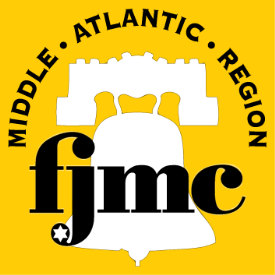 17TH ANNUAL MAN OF THE YEAR DINNERSunday, December 7, 2014Congregation Beth El8000 Main StreetVoorhees, NJReservation Deadline, including payment in fullNovember 19, 2014Full Cocktail Reception with Hot and Cold Hors d’Oeuvresand a three course dinner catered by Prestige CaterersChoice of entree (must be specified in your order):Chicken Roulade (Spinach, sundried tomatoes & mushrooms, bourbon glaze) Miso Glazed Salmon (Glazed salmon in tropical fruit salsa)Vegetable Wellington (Vegetarian)Couvert: $70.00/person Name of Guest(s): _______________________________________________Phone and/or email contact information: __________________________________Entree Choice(s):  (    ) Chicken     (    ) Fish     (    ) Vegetarian    (please fill in number)Amount Enclosed   $___________Send all reservations and checks payable to “Your Club” to:Your Club’s Man of the Year Chairman